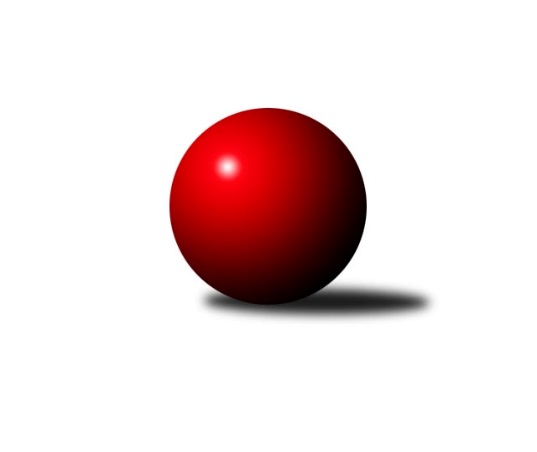 Č.2Ročník 2021/2022	16.10.2021Nejlepšího výkonu v tomto kole: 2471 dosáhlo družstvo:  Holýšov DPřebor Domažlicka 2021/2022Výsledky 2. kolaSouhrnný přehled výsledků: Holýšov D	- Zahořany B	7:1	2471:2335	8.0:4.0	16.10. Holýšov C	- Újezd B	5:3	2320:2226	9.0:3.0	16.10.Újezd C	- Kdyně C	1:7	2302:2410	4.0:8.0	16.10.Tabulka družstev:	1.	Holýšov D	2	2	0	0	13.0 : 3.0 	15.5 : 8.5 	 2454	4	2.	Kdyně C	2	2	0	0	13.0 : 3.0 	15.0 : 9.0 	 2432	4	3.	Díly B	1	1	0	0	6.0 : 2.0 	6.0 : 6.0 	 2222	2	4.	Holýšov C	2	1	0	1	7.0 : 9.0 	13.5 : 10.5 	 2312	2	5.	Újezd C	1	0	0	1	1.0 : 7.0 	4.0 : 8.0 	 2302	0	6.	Újezd B	2	0	0	2	5.0 : 11.0 	9.0 : 15.0 	 2215	0	7.	Zahořany B	2	0	0	2	3.0 : 13.0 	9.0 : 15.0 	 2276	0Podrobné výsledky kola:	  Holýšov D	2471	7:1	2335	Zahořany B	Jaroslav Čermák	 	 222 	 203 		425 	 2:0 	 386 	 	193 	 193		Alena Jungová	Josef Kriška	 	 186 	 194 		380 	 1:1 	 365 	 	187 	 178		Šimon Pajdar	Bohumil Jirka	 	 230 	 241 		471 	 2:0 	 388 	 	197 	 191		Pavlína Vlčková	Pavlína Lampová	 	 198 	 161 		359 	 0:2 	 399 	 	204 	 195		Libor Benzl	Tatiana Maščenko	 	 210 	 203 		413 	 1:1 	 412 	 	188 	 224		Jitka Kutilová	Roman Chlubna	 	 211 	 212 		423 	 2:0 	 385 	 	186 	 199		Slavěna Götzovározhodčí:  Vedoucí družstevNejlepší výkon utkání: 471 - Bohumil Jirka	  Holýšov C	2320	5:3	2226	Újezd B	Stanislav Šlajer	 	 195 	 227 		422 	 2:0 	 386 	 	171 	 215		Jaroslav Získal st.	Josef Novák	 	 167 	 196 		363 	 1:1 	 374 	 	182 	 192		Václav Kuneš	Lucie Horková	 	 162 	 171 		333 	 1:1 	 343 	 	191 	 152		Jana Dufková ml.	František Novák	 	 190 	 188 		378 	 2:0 	 354 	 	168 	 186		Jana Dufková st.	Jan Štengl	 	 188 	 224 		412 	 2:0 	 344 	 	171 	 173		Pavel Strouhal	Božena Rojtová	 	 247 	 165 		412 	 1:1 	 425 	 	181 	 244		Věra Horvátovározhodčí: Stanislav ŠlajerNejlepší výkon utkání: 425 - Věra Horvátová	 Újezd C	2302	1:7	2410	Kdyně C	Klára Lukschová	 	 203 	 203 		406 	 2:0 	 346 	 	180 	 166		Božena Bartková	Zdeňka Vondrysková	 	 184 	 179 		363 	 1:1 	 386 	 	169 	 217		Jaroslava Löffelmannová	Božena Vondrysková	 	 198 	 180 		378 	 0:2 	 445 	 	218 	 227		Anna Löffelmannová	Alena Konopová	 	 201 	 193 		394 	 0:2 	 422 	 	220 	 202		Kristýna Krumlová	Jitka Hašková	 	 203 	 176 		379 	 0:2 	 409 	 	213 	 196		Marta Kořanová	Blanka Kondrysová	 	 187 	 195 		382 	 1:1 	 402 	 	185 	 217		Eva Kotalovározhodčí: Klára LukschováNejlepší výkon utkání: 445 - Anna LöffelmannováPořadí jednotlivců:	jméno hráče	družstvo	celkem	plné	dorážka	chyby	poměr kuž.	Maximum	1.	Anna Löffelmannová 	Kdyně C	468.50	311.0	157.5	3.5	2/2	(492)	2.	Bohumil Jirka 	 Holýšov D	463.00	317.0	146.0	5.5	1/1	(471)	3.	Tatiana Maščenko 	 Holýšov D	436.00	314.5	121.5	8.0	1/1	(459)	4.	Roman Chlubna 	 Holýšov D	426.50	293.5	133.0	6.0	1/1	(430)	5.	Marta Kořanová 	Kdyně C	423.00	300.0	123.0	5.5	2/2	(437)	6.	Jan Štengl 	 Holýšov C	412.00	300.0	112.0	15.0	1/1	(412)	7.	Věra Horvátová 	Újezd B	406.50	278.5	128.0	8.0	2/2	(425)	8.	Libor Benzl 	Zahořany B	406.50	300.0	106.5	13.0	2/2	(414)	9.	Klára Lukschová 	Újezd C	406.00	281.0	125.0	17.0	1/1	(406)	10.	František Novák 	 Holýšov C	401.00	272.5	128.5	11.0	1/1	(424)	11.	Stanislav Šlajer 	 Holýšov C	400.50	286.0	114.5	10.0	1/1	(422)	12.	Jaroslav Čermák 	 Holýšov D	400.00	283.5	116.5	11.5	1/1	(425)	13.	Jaroslava Löffelmannová 	Kdyně C	399.50	274.5	125.0	9.5	2/2	(413)	14.	Božena Rojtová 	 Holýšov C	398.00	284.0	114.0	9.5	1/1	(412)	15.	Kristýna Krumlová 	Kdyně C	397.50	274.0	123.5	11.5	2/2	(422)	16.	Jozef Šuráň 	 Holýšov C	395.00	273.0	122.0	9.0	1/1	(395)	17.	Jaroslav Buršík 	 Díly B	395.00	281.0	114.0	11.0	1/1	(395)	18.	Alena Konopová 	Újezd C	394.00	274.0	120.0	6.0	1/1	(394)	19.	Martin Kuneš 	 Díly B	391.00	275.0	116.0	13.0	1/1	(391)	20.	Josef Kriška 	 Holýšov D	390.00	287.0	103.0	15.5	1/1	(400)	21.	Jaroslav Získal  st.	Újezd B	389.50	287.5	102.0	13.5	2/2	(393)	22.	Dana Kapicová 	 Díly B	388.00	280.0	108.0	12.0	1/1	(388)	23.	Jitka Kutilová 	Zahořany B	385.50	284.5	101.0	14.0	2/2	(412)	24.	Slavěna Götzová 	Zahořany B	384.00	279.0	105.0	10.5	2/2	(385)	25.	Blanka Kondrysová 	Újezd C	382.00	281.0	101.0	12.0	1/1	(382)	26.	Jitka Hašková 	Újezd C	379.00	272.0	107.0	17.0	1/1	(379)	27.	Božena Vondrysková 	Újezd C	378.00	287.0	91.0	16.0	1/1	(378)	28.	Alena Jungová 	Zahořany B	366.00	274.0	92.0	16.0	2/2	(386)	29.	Zdeňka Vondrysková 	Újezd C	363.00	258.0	105.0	10.0	1/1	(363)	30.	Josef Novák 	 Holýšov C	363.00	258.0	105.0	18.0	1/1	(363)	31.	Pavlína Lampová 	 Holýšov D	359.00	250.0	109.0	10.0	1/1	(359)	32.	Marta Volfíková 	 Díly B	359.00	268.0	91.0	14.0	1/1	(359)	33.	Antonín Anderle 	 Díly B	354.00	250.0	104.0	11.0	1/1	(354)	34.	Jana Dufková  st.	Újezd B	351.00	261.0	90.0	15.0	2/2	(354)	35.	Božena Bartková 	Kdyně C	350.50	266.0	84.5	19.0	2/2	(355)	36.	Pavlína Vlčková 	Zahořany B	349.50	247.5	102.0	14.0	2/2	(388)	37.	Pavel Strouhal 	Újezd B	348.00	248.5	99.5	16.0	2/2	(352)	38.	Iveta Bernardová 	 Díly B	335.00	239.0	96.0	16.0	1/1	(335)	39.	Jana Dufková  ml.	Újezd B	327.00	235.0	92.0	17.5	2/2	(343)	40.	Lucie Horková 	 Holýšov C	321.50	252.0	69.5	20.5	1/1	(333)	41.	Radka Schuldová 	 Holýšov D	318.00	249.0	69.0	21.0	1/1	(318)		Antonín Kühn 	Újezd B	411.00	296.0	115.0	13.0	1/2	(411)		Jiří Havlovic 	Zahořany B	403.00	270.0	133.0	7.0	1/2	(403)		Eva Kotalová 	Kdyně C	402.00	270.0	132.0	5.0	1/2	(402)		Veronika Dohnalová 	Kdyně C	384.00	281.0	103.0	12.0	1/2	(384)		Václav Kuneš 	Újezd B	374.00	270.0	104.0	11.0	1/2	(374)		Šimon Pajdar 	Zahořany B	365.00	275.0	90.0	14.0	1/2	(365)Sportovně technické informace:Starty náhradníků:registrační číslo	jméno a příjmení 	datum startu 	družstvo	číslo startu
Hráči dopsaní na soupisku:registrační číslo	jméno a příjmení 	datum startu 	družstvo	Program dalšího kola:3. kolo20.10.2021	st	16:00	Zahořany B - Újezd C	22.10.2021	pá	17:00	Kdyně C -  Díly B				-- volný los -- -  Holýšov C	23.10.2021	so	14:30	Újezd B -  Holýšov D	Nejlepší šestka kola - absolutněNejlepší šestka kola - absolutněNejlepší šestka kola - absolutněNejlepší šestka kola - absolutněNejlepší šestka kola - dle průměru kuželenNejlepší šestka kola - dle průměru kuželenNejlepší šestka kola - dle průměru kuželenNejlepší šestka kola - dle průměru kuželenNejlepší šestka kola - dle průměru kuželenPočetJménoNázev týmuVýkonPočetJménoNázev týmuPrůměr (%)Výkon2xBohumil JirkaHolýšov D4712xBohumil JirkaHolýšov D120.34712xAnna LöffelmannováKdyně C4452xAnna LöffelmannováKdyně C114.74451xJaroslav ČermákHolýšov D4251xKristýna KrumlováKdyně C108.774221xVěra HorvátováÚjezd B4251xJaroslav ČermákHolýšov D108.554252xRoman ChlubnaHolýšov D4231xVěra HorvátováÚjezd B108.554251xStanislav ŠlajerHolýšov C4222xRoman ChlubnaHolýšov D108.04423